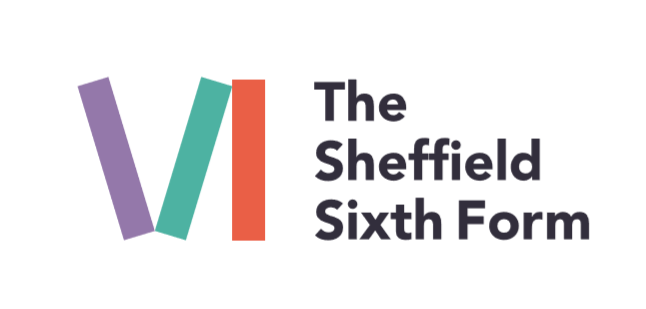 BUSINESS Summer ProjectWelcome to the A Level Business guide. The activities within this guide will take about 15 hours in total.  Please bring your completed activities to your first lesson.  We are very much looking forward to seeing you in September. To help you prepare for joining us we have produced this guide. Business Summer Task (2020)Welcome to Business at The Sheffield Sixth Form. In order to be fully prepared to start your A Level in Business, please complete the following tasks over the summer. It is very important these tasks are done.Purchase an A4 lever arch folder and a pack of dividers. Getting notes organised is one of the most important tasks which will allow you to recall your notes. (Due to COVID19, this step is recommended to be carried out when safe to do so)Find an article either from a printed newspaper or online newspaper that discusses either staffing, financial, marketing or production issues for a business of your choosing. Be ready to discuss when we start in class for our first lessonComplete the table of key terms on the page belowResearch and write a short summary about a large business of your choice. This should include: their industry (e.g. retail); no. of employees; financial data e.g. profits, turnover; key competitors; product range and any other relevant data/information.Please also find attached the link to the AQA website, which is the exam board we use for Business. Here you can find more information on the course and relevant textbooks, although I will go through all of this in your first year and there will be an opportunity to purchase the textbooks.http://www.aqa.org.uk/subjects/business-subjects/as-and-a-level/business-7131-7132 Key Terms Please ensure you have good business definitions of the following: Stakeholder Break-even output Marketing Mix Corporate Social Responsibility Public Limited Company Mission Statement Are there other terms that you think are important to our course? Write them here and find good Business definitions. Why do you think they are important? Additional Reading / websites If you want to look at some other materials useful for your course you could try: Tutor2u – they have a blog, lots of information on exam technique and games and quizzes to play. Read a good quality newspaper, for example, the Financial Times or The Guardian. You can also use News Apps like the BBC and tailor your news for the Business section. If you want to get your teeth into something that links the importance of big business, the media and society, have a read of ‘No Logo’ by Naomi Klein. There is a pdf version of it here: https://owd.tcnj.edu/~allyn/No%20Logo%20-%20Naomi%20Klein.pdf I look forward to starting our Business course with you!